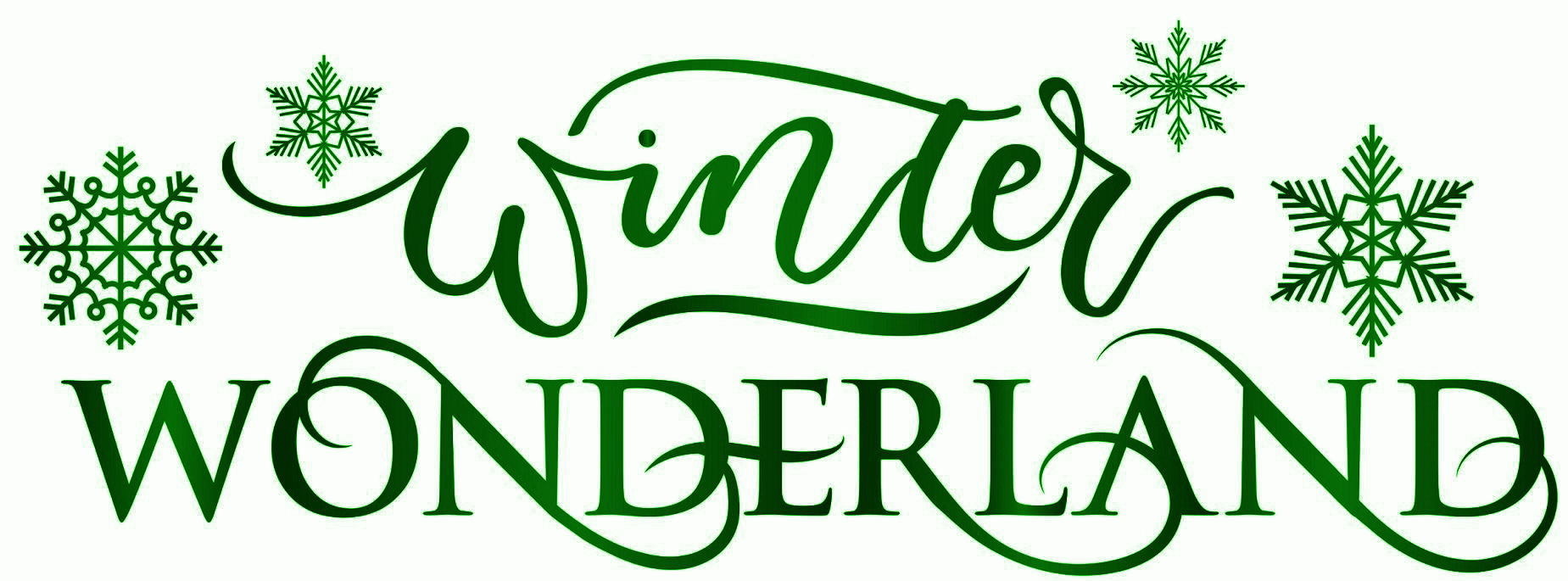  Dear Parents and Students,This Fall {{Organization}} will be sponsoring a fundraising sale. The money generated through this fundraising drive will go to towards {{Parent Letter Selling Copy}}. Your participation in this sale, whether large or small, will have a real impact and is important.  Please take a look at the Winter Wonderland catalog and make sure to share it with friends, family and co-workers.The start date of the fundraiser is {{Kick Off Date}} and the end date of the fundraiser is {{End Date-B}}. Please review the important information below:Please fill out order forms completely and use the enclosed collection envelope.Please re-check the order form to make sure the money collected is correct.Please remove and save the back copy of your order form for your records.Please return the front two copies of the order form to the school with payment.Personal checks, bank checks and money orders must be made out to: {{Organization}}. All cash must be in the exact amount only. Please do not add sales tax and “do not” add online orders to your paper order form. Never allow children to solicit orders alone. They should always be in the company of a responsible adult.Thank you for your support!